認定こども園  藤岡開成幼稚園            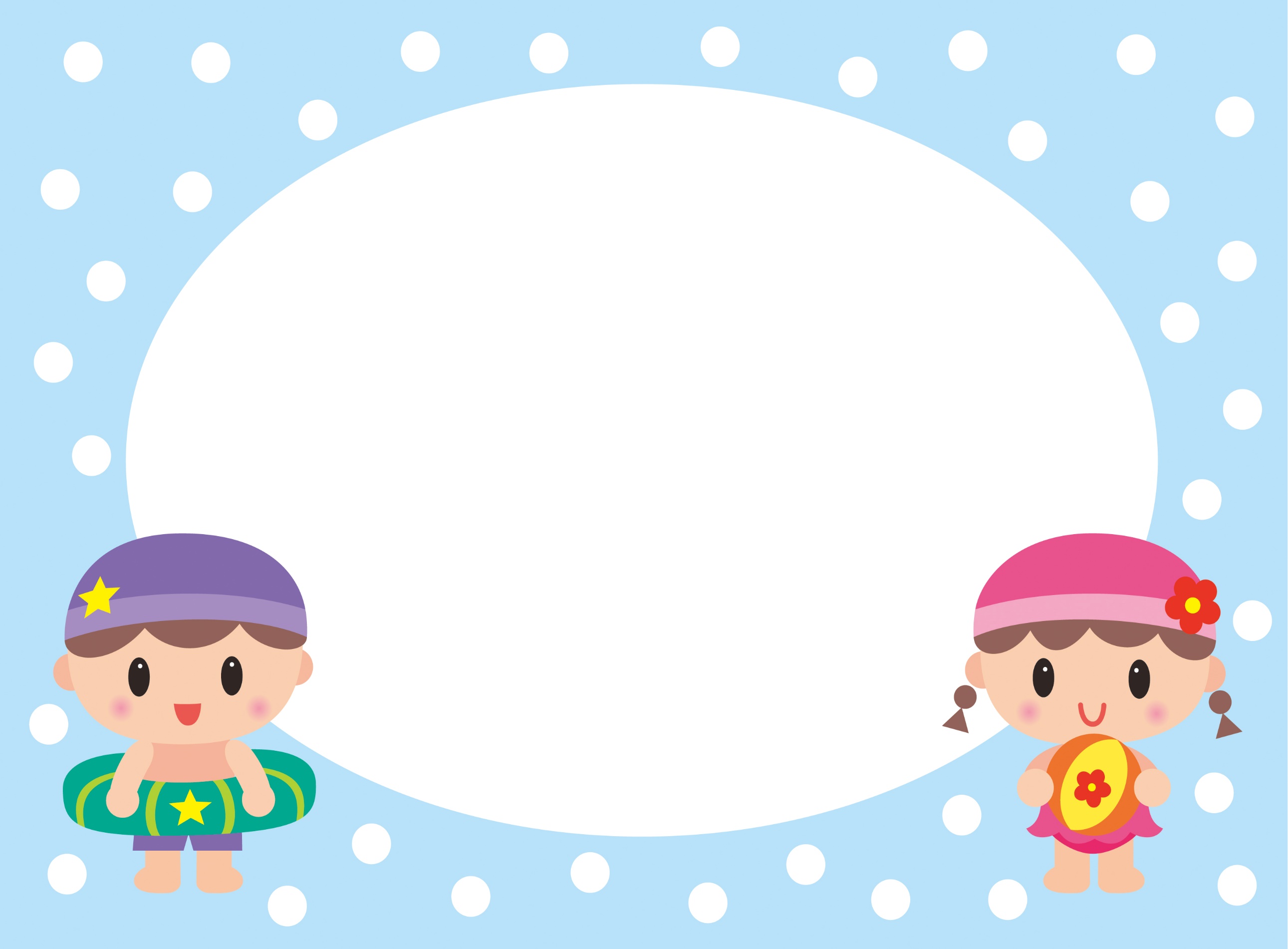 🐣ひよこクラブ🐣    ７月の予定　＜参加費無料＞　　１０時～１２時　　　　　　　　　　　　　　　　未満児専用「じゃぶじゃぶコーナー」で、水遊びを　　　　　　　　　　　　　　　たくさん楽しみましょう♪※暑い時期ですので、水分補給をしっかりしながら  　遊びましょう。※持ち物・・・着替え・水遊び用オムツ・水着タオル・飲み物など※来園時の消毒、手洗いをしっかりして安全に過ごしましょう。幼保連携型認定こども園　藤岡開成幼稚園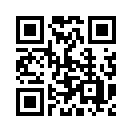 　藤岡市下栗須959-3　　ＴＥＬ  ０２７４‐24‐0118       　  　 月　　火　　水　　木　  金１クライミングで遊ぼう２サッカー教室見学・参加OK９：３０～５食育体験教室１０：３０～６英会話教室英語で遊ぼう１０：００～７七夕イベント８９ウェーブバランスで遊ぼう１２水遊びじゃぶじゃぶコーナー♪１３お誕生日会１０：３０～１４体操教室赤ちゃん体操９：４０～１５１６１９　水遊びじゃぶじゃぶコーナー♪２０ＤＥＮ（隠れ家）で遊ぼう２１水遊びじゃぶじゃぶコーナー♪２２海の日２３スポーツの日２６ウェーブバランスで遊ぼう２７水遊びじゃぶじゃぶコーナー♪２８自由遊び園庭開放２９水遊びじゃぶじゃぶコーナー♪３０クライミングで遊ぼう